ГАННІВСЬКА ЗАГАЛЬНООСВІТНЯ ШКОЛА І-ІІІ СТУПЕНІВПЕТРІВСЬКОЇ СЕЛИЩНОЇ РАДИ ОЛЕКСАНДРІЙСЬКОГО РАЙОНУКІРОВОГРАДСЬКОЇ ОБЛАСТІНАКАЗ01.11.2021 року                                                                                                № 29-агс. ГаннівкаПро проведення інвентаризації основних засобів та товарно – матеріальних цінностей школиЗ метою про проведення інвентаризації основних засобів , товарно – матеріальних цінностей.Наказую:Провести повну інвентаризацію основних засобів ,нематеріальних актів, товарно – матеріальних цінностей, грошових коштів і документів та розрахунків із перевіркою їхньої фактичної наявності  та документального підтвердження станом на 01 грудня 2021 року.Для проведення інвентаризації створити інвентаризаційну комісію в складі: Для проведення інвентаризації створити інвентаризаційну комісію в складі:    Голова  комісії :                        КАНІВЕЦЬ О.М.- директор школи;Члени комісії:по Ганнівській загальноосвітньої  школи І-ІІІ ступенів:ІВАХНЕНКО С.С.- бухгалтер;МАЗНИЧКА Т.Л._ робітник по обслуговуванню шкільних приміщень;ОСТРОВСЬКА О.С. – головний бухгалтер;ОСАДЧЕНКО Н.М.- заступник  директора школи з навчально – виховної роботи;СОЛОМКА Т.В.- заступник  директора школи з навчально – виховної роботи;ХУДИК О.О. – завідувач господарством.по Володимирівській загальноосвітньої школи І-ІІ ступенів, філії Ганнівської загальноосвітньої школи І-ІІІ ступенів:КІБУКЕВИЧ М.М.- робітник з комплексного обслуговування;МІЩЕНКО М,І, - завідувач філії;ПОГОРЄЛА Т.М.- заступник  завідувача філії з навчально – виховної роботи;ЦАР А.В.- завідувач господарством;по Іскрівській  загальноосвітньої школи І-ІІІ ступенів, філії Ганнівської загальноосвітньої школи І-ІІІ ступенів:БОНДАРЄВА Н.П. - заступник  завідувача філії з навчально – виховної роботи;ДІГУРКО І.Л.- завідувач господарством;ПОЛЯК Р.В.- робітник з комплексного обслуговування;ЯНИШИН В.М - заступник  завідувача філії з навчально – виховної роботи;Призначити відповідальними за проведення інвентаризації завідувача господарством:по Ганнівській загальноосвітньої  школи І-ІІІ ступенів: ХУДИК О.Опо Володимирівській загальноосвітньої школи І-ІІ ступенів, філії Ганнівської загальноосвітньої школи І-ІІІ ступенів: ЦАР А.В.по Іскрівській  загальноосвітньої школи І-ІІІ ступенів, філії Ганнівської загальноосвітньої школи І-ІІІ ступенів: ДІГУРКО І.Р.Комісія у зазначеному вище складі діє з дати підписання наказу та до дати підписання відповідного наказу у 2022 році.Організацію інвентаризації та контроль за її проведенням покласти на інвентаризаційну комісію.Інвентаризацію основних засобів, нематеріальних активів, товарно – матеріальних цінностей ,грошових коштів і документів та розрахунків із перевіркою їхньої фактичної наявності та документального підтвердження провести з 01.11.2021 по 01.12.2021р.Інвентаризаційній комісії: провести інвентаризацію основних засобів та нематеріальних актів;провести інвентаризацію грошових коштів і грошових документів у період із 01.11.2021 по 01.12.2021р. у визначений комісією день;інвентаризацію бланків суворого обліку провести станом на 01.12.2021р.;брати участь не тільки безпосередньо у проведенні  інвентаризації, але й у розгляді результатів інвентаризації;результати  інвентаризації відобразити в бухгалтерському обліку в десятиденний термін із дня закінчення інвентаризації;протокол інвентаризаційної комісії скласти до 15 грудня 2021 року.Контроль за виконанням  наказу залишаю за собою.Директор школи                                                                                             О.Канівець  З наказом ознайомлені:                                                                              Н.П. Бондарєва                                                                                                                      І.Л.Дігурко                                                                                                              С.С. ІвахненкоМ.М.Кібукевич  М.І.МіщенкоТ.Л. МазничкаН.М. ОсадченкоО.С.ОстровськаТ.М.ПогорєлаР.В.ПолякТ.В.СоломкаО.О.ХудикВ.М.Янишин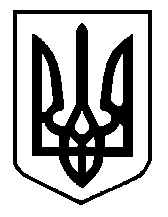 